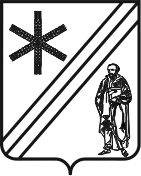 АДМИНИСТРАЦИЯ ПАВЛОВСКОГО СЕЛЬСКОГО ПОСЕЛЕНИЯПАВЛОВСКОГО РАЙОНАПОСТАНОВЛЕНИЕ          от ____________________                                                             № ______________                                                       станица ПавловскаяО внесении изменений в постановление администрации Павловского сельского поселения Павловского района от 9 сентября 2021 года № 294 «Об утверждении ведомственной целевой программы Павловского сельского поселения Павловского района «Социальная поддержка граждан, оказавшихся в трудной жизненной ситуации и нуждающихся в социальной защите в Павловском сельском поселении Павловского района» на 2022 год»В целях уточнения категории граждан, нуждающихся в социальной защите в Павловском сельском поселении Павловского района, постановляю:1. Внести изменения в постановление администрации Павловского сельского поселения Павловского района от 9 сентября 2021 года № 294 «Об утверждении ведомственной целевой программы Павловского сельского поселения Павловского района «Социальная поддержка граждан, оказавшихся в трудной жизненной ситуации и нуждающихся в социальной защите в Павловском сельском поселении Павловского района» на 2022 год», изложив приложение в новой редакции (приложение).2. Муниципальному казенному учреждению «Административно-эксплуатационное управление» Павловского сельского поселения Павловского района (Лукаш) разместить настоящее постановление на официальном Web-сайте Павловского сельского поселения Павловского района       (www.pavlovskoe-sp.ru).3. Постановление вступает в силу со дня его обнародования.Исполняющий обязанности главы Павловского сельского поселенияПавловского района                                                                                А.С.КуриловПРИЛОЖЕНИЕк постановлению администрацииПавловского сельского поселенияПавловского районаот ____________ № ______«ПРИЛОЖЕНИЕк постановлению администрацииПавловского сельского поселенияПавловского районаот 09.09.2021 № 294ВЕДОМСТВЕННАЯ ЦЕЛЕВАЯ ПРОГРАММАПавловского сельского поселения Павловского района «Социальная поддержка граждан, оказавшихся в трудной жизненной ситуации и нуждающихся в социальной защите в Павловском сельском поселении Павловского района» на 2022 годПАСПОРТведомственной целевой Программы Павловского сельского поселения Павловского района «Социальная поддержка граждан, оказавшихся в трудной жизненной ситуации и нуждающихся в социальной защите в Павловском сельском поселении Павловского района» на 2022 годСодержание проблемы и обоснование необходимости ее решенияпрограммными методамиПрограмма разработана в соответствии с Федеральным законом от 6 октября 2003 года № 131-ФЗ «Об общих принципах организации местного самоуправления в Российской Федерации» и иными нормативными правовыми актами.Цели и задачи ПрограммыЦель Программы – социальная поддержка граждан, действительно оказавшихся в трудной жизненной ситуации, нуждающихся в социальной защите в Павловском сельском поселении Павловского района, осуществляется единовременно в виде материальной помощи.Обстоятельства трудной жизненной ситуации ПрограммыПод обстоятельствами трудной жизненной ситуации понимается:материальный ущерб, причинённый гражданину в результате неконтролируемого горения (пожара) жилого дома (квартиры).Объём и источник финансирования ПрограммыЗапланированный объём финансирования Программы на 2022 год составляет 50,0 тысяч рублей. Источник финансирования – бюджет Павловского сельского поселения Павловского района на 2022 год.Ожидаемые конечные результаты реализации ПрограммыРеализация мероприятий, предусмотренных программой, позволит повысить социальную защищенность граждан, проживающих на территории Павловского сельского поселения Павловского района и оказавшихся в трудной жизненной ситуации, нуждающихся в социальной защите.Порядок и размер оказания материальной помощиОказание материальной помощи осуществляется по заявительному принципу: гражданин (далее - заявитель) от себя лично подает в администрацию Павловского сельского поселения Павловского района заявление в письменной форме об оказании материальной помощи, копию документа удостоверяющего личность, копию банковских реквизитов, а также все документы, которые необходимы для работы, подтверждающие обстоятельства трудной жизненной ситуации. В заявлении указываются сведения о заявителе и обстоятельства трудной жизненной ситуации, которые документально подтверждены уполномоченными органами и документами.Материальная помощь может быть оказана только той категории граждан, которые зарегистрированы и постоянно проживают на территории Павловского сельского поселения Павловского района при наличии документов, подтверждающих обстоятельства трудной жизненной ситуации, а именно:материальный ущерб, причинённый гражданину в результате неконтролируемого горения (пожара) жилого дома (квартиры), подтвержденный документально уполномоченным на это органом министерства по чрезвычайным ситуациям России (далее – МЧС России) и иными документами, необходимыми для работы Комиссии, при условии предоставления документа, подтверждающего права собственности на жилой дом (квартиру).В случае мобилизации собственника поврежденного жилого дома (квартиры) для участия в специальной военной операции, заявление с приложением необходимых документов предусмотренное настоящим разделом от имени собственника, вправе подать в администрацию Павловского сельского поселения один из родственников собственника, приложив к заявлению копию документа подтверждающего родство.Организации и (или) заявитель несут ответственность за достоверность сведений, содержащихся в выданных ими документах, в соответствии с действующим законодательством.Заявление заявителя об оказании материальной помощи рассматривается постоянно действующей комиссией при администрации Павловского сельского поселения Павловского района по назначению единовременной материальной помощи гражданам, оказавшимся в трудной жизненной ситуации и нуждающихся в социальной защите (далее - Комиссия), при наличии всех необходимых документов. Документы, поступившие на рассмотрение Комиссии обратно заявителю не возвращаются.Комиссия вправе пригласить на заседание заявителей и иных лиц.Комиссия имеет право принять решение о самостоятельной дополнительной проверке (комиссионном обследовании) достоверности представленных гражданами документов, о чём в протоколе заседания Комиссии делается соответствующая запись.Материальная помощь, предоставляется гражданам Павловского сельского поселения Павловского района, размер выплаты определяется Комиссией, является единовременной и не может превышать 10 тысяч рублей.Решения об оказании материальной помощи и ее размере оформляется распоряжением администрации Павловского сельского поселения Павловского района на основании протокола заседания Комиссии.Порядок работы КомиссииКомиссия создаётся для решения вопросов об оказании единовременной материальной помощи гражданам, оказавшимся в трудной жизненной ситуации и нуждающихся в социальной защите в Павловском сельском поселении Павловского района.Комиссию возглавляет Председатель и осуществляет свою деятельность в соответствии с настоящей Программой.Основной формой работы Комиссии являются заседания. Председательствует на заседаниях комиссии - председатель комиссии, а в его отсутствие - заместитель председателя. В случае отсутствия председателя, заместителя председателя, председательствует на заседании член комиссии, избранный большинством голосов присутствующих на заседании открытым голосованием. Заседание Комиссии считается правомочным, если в её работе принимают участие не менее половины членов Комиссии.Комиссия проводит заседания по мере необходимости. Срок рассмотрения обращений об оказании единовременной материальной помощи граждан не должен превышать 30 дней.Организацию работы Комиссии осуществляет председатель Комиссии. Комиссия вправе затребовать документы у заявителей, необходимые для её работы.Секретарь Комиссии, несет ответственность за качество протокольного оформления заседаний Комиссии.Решение Комиссии принимаются открытым голосованием простым большинством голосов. В случае равенства голосов решающим считается голос председателя. Результаты голосования и решения комиссии фиксируются в протоколе заседания комиссии. Протокол подписывается всеми членами комиссии, присутствующими на заседании.Финансовое обеспечение оказания материальной помощиАдминистрация Павловского сельского поселения Павловского района выделяет денежные средства в рамках утвержденных бюджетных ассигнований на текущий финансовый год.Денежные средства носят целевой характер и не могут быть направлены на другие нужды.Выплата единовременной материальной помощи осуществляется путём безналичного перечисления денежных средств на счёт заявителя.Заявитель несет персональную ответственность за целевое использование выделенных средств.».Заместитель главыПавловского сельского поселенияПавловского района								  Н.В.ЛевченкоНаименование программыведомственная целевая Программа Павловского сельского поселения Павловского района «Социальная поддержка граждан, оказавшихся в трудной жизненной ситуации и нуждающихся в социальной защите в Павловском сельском поселении Павловского района» на 2022 год (далее – Программа).Основание для разработки ПрограммыФедеральный закон от 6 октября 2003 года 
№ 131-ФЗ «Об общих принципах организации местного самоуправления в Российской Федерации» и иные нормативные правовые документыЗаказчик ПрограммыАдминистрация Павловского сельского поселения Павловского районаРазработчик ПрограммыАдминистрация Павловского сельского поселения Павловского районаЦель Программысоциальная поддержка граждан, действительно оказавшихся в трудной жизненной ситуации и нуждающихся в социальной защите в Павловском сельском поселении Павловского районаОжидаемый результат реализации Программыоказание единовременной поддержки гражданам Павловского сельского поселения Павловского района, оказавшихся в трудной жизненной ситуацииОбъем и источник финансирования Программы 50,0 тыс. рублей - бюджет Павловского сельского поселения Павловского района на 2022 годИсполнители Программыпостоянно действующая комиссия при администрации Павловского сельского поселения Павловского района по назначению единовременной материальной помощи гражданам, оказавшимся в трудной жизненной ситуации и нуждающихся в социальной защите;администрация Павловского сельского поселения Павловского района;муниципальное учреждение централизованная бухгалтерия администрации муниципального образования Павловское сельское поселение Павловского района.Срок реализации Программыв течение 2022 годаКонтроль исполнения ПрограммыАдминистрация Павловского сельского поселения Павловского района